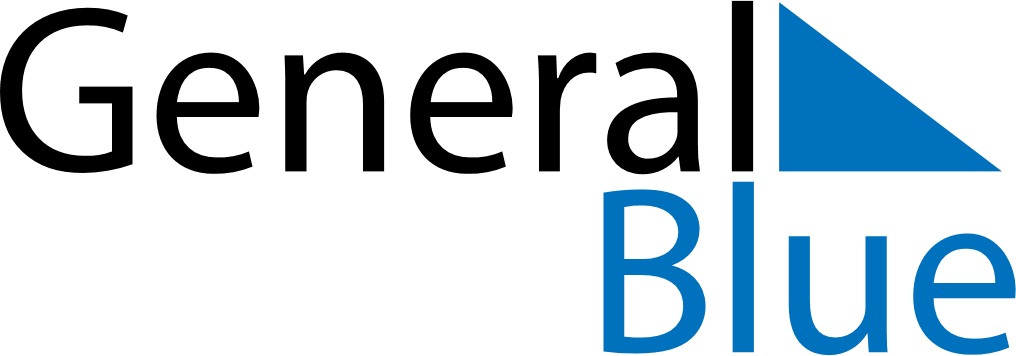 February 2019February 2019February 2019February 2019BelgiumBelgiumBelgiumSundayMondayTuesdayWednesdayThursdayFridayFridaySaturday112345678891011121314151516Valentine’s Day17181920212222232425262728